Think About It! Write your answers below: Test Face Masks: Data CollectionCandle Movement Key:	0 = no movement		1 = slight movement		2 = significant movementDesign a Better Face Mask: Design Your MaskSelect your face mask material. You can start from scratch with cloth or try to improve the design of an existing disposable mask to improve comfort and fit. Draw a diagram of your face mask below. Label the materials used and any special features you will be adding for comfort or fit. Add a photo if you can.Design a Better Face Mask: Test Your MaskWhat improvements to fit or function did your prototype need? How would you redesign it?ReflectionsNow that you have completed this investigation, think about what you learned from your research and experiments. Answer the questions below.How do masks help stop the spread of the virus that causes COVID-19?What is the single best way to protect yourself from COVID-19?The SARS-CoV-2 virus is only about 100 nanometers in diameter. The holes in your standard cloth or surgical mask are much larger than the size of a coronavirus. Given the way the virus is transmitted, why are masks still so effective at stopping transmission of the virus?Carbon dioxide and oxygen molecules are more than 3,000 times smaller than a SARS-CoV-2 virus particle. Based on the information given in the previous question, how effective are masks at blocking these tiny gas molecules from entering/exiting? Explain your answer.Describe the results of your candle tests and how you used them to select the material for your mask design.Why might some people be reluctant to wear masks? What might you say to convince them that wearing masks is the right thing for them and their communities?Mask Material# of LayersReading TestSinging TestBlow TestNo Face Mask0Did candle go out?Yes      NoCandle Movement:0     1     2Observations: Did candle go out?Yes      NoCandle Movement:0     1     2Observations: Did candle go out?Yes      NoCandle Movement:0     1     2Observations: Did candle go out?Yes      NoCandle Movement:0     1     2Observations: Did candle go out?Yes      NoCandle Movement:0     1     2Observations: Did candle go out?Yes      NoCandle Movement:0     1     2Observations: Did candle go out?Yes      NoCandle Movement:0     1     2Observations: Did candle go out?Yes      NoCandle Movement:0     1     2Observations: Did candle go out?Yes      NoCandle Movement:0     1     2Observations: Did candle go out?Yes      NoCandle Movement:0     1     2Observations: Did candle go out?Yes      NoCandle Movement:0     1     2Observations: Did candle go out?Yes      NoCandle Movement:0     1     2Observations: Did candle go out?Yes      NoCandle Movement:0     1     2Observations: Did candle go out?Yes      NoCandle Movement:0     1     2Observations: Did candle go out?Yes      NoCandle Movement:0     1     2Observations: 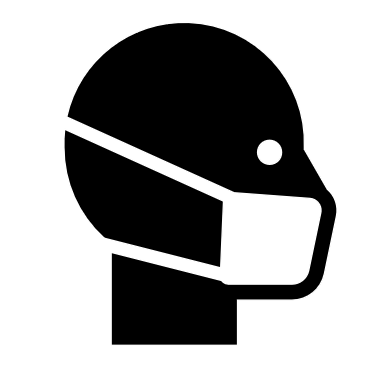 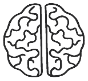 